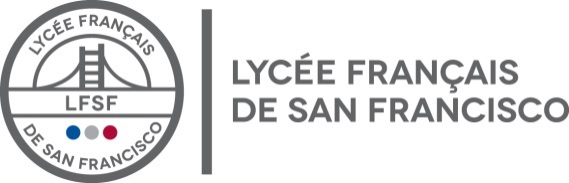 FINANCIAL AID REQUEST 2020-2021 Before completing the form, save it on your computer. You may give your answers in French● Parent A Name● Parent B Name● Other parent Name● Marital Status Married Separated/divorced applying together / One PFS was completed Separated/divorced applying separately / Both parents have files a PFS Single parent applying alone. Explain why:Percentage of tuition paid by single parent or separated parents:  Single Parent 100%       Other                         Mother         % - Father         %● If French (parents and/or children): ● If French (parents and/or children): ● We plan to apply for a French government scholarship in February 2019: Yes  No If no explain:● We plan to apply for a French government scholarship in February 2019: Yes  No If no explain:● We received income from 1 country only in 2018 and 2019:       Yes      No● We received income from 1 country only in 2018 and 2019:       Yes      No● We received income in multiple countries in 18-19; we indicated all the income in our PFS: Yes  No● We received income in multiple countries in 18-19; we indicated all the income in our PFS: Yes  No● We have had a recent change in our employment situation   Yes    No● We have had a recent change in our employment situation   Yes    No    If yes explain: (Include employment dates):    If yes explain: (Include employment dates):● We are moving to the USA in 2020-2021?    Yes     No● We are moving to the USA in 2020-2021?    Yes     No● Start date of new employment in the USA: ● Start date of new employment in the USA: ● Why do you need financial help from LFSF? Be as specific as you can: ● Why do you need financial help from LFSF? Be as specific as you can: ● Any other information you would like the committee to take in consideration while examining your application:● Any other information you would like the committee to take in consideration while examining your application:● I am uploading in my SSS Application all the documents required and applicable to my situation: Yes  No  If not explain:● I am uploading in my SSS Application all the documents required and applicable to my situation: Yes  No  If not explain: